COLEGIO EMILIA RIQUELMEGUIA DE APRENDIZAJE EN CASAACTIVIDAD VIRTUAL SEMANA DEL 09 AL 13 DE NOVIEMBRE  COLEGIO EMILIA RIQUELMEGUIA DE APRENDIZAJE EN CASAACTIVIDAD VIRTUAL SEMANA DEL 09 AL 13 DE NOVIEMBRE  COLEGIO EMILIA RIQUELMEGUIA DE APRENDIZAJE EN CASAACTIVIDAD VIRTUAL SEMANA DEL 09 AL 13 DE NOVIEMBRE  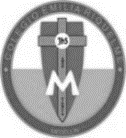 Asignatura: MatemáticasGrado:   4°Docente: Estefanía LondoñoDocente: Estefanía LondoñoLunes, 09 de Noviembre del 2020   Agenda virtual: Revisión de la sustracción. (Clase virtual 10:30 am).                             Actividad en el cuaderno.ACTIVIDADRealiza las siguientes adiciones de decimales. 234,587 +                                20,1___   67,901+     298,23___Realiza las siguientes sustracciones de decimales. 2,2   -                              1,15___   59,87-       32,01__Martes, 10 de Noviembre del 2020   Agenda virtual: Multiplicación entre decimales. (Clase virtual 10:30 am).                             Trabajo en el libro pág. 212 a la 213.Miércoles, 11 de Noviembre del 2020    Agenda virtual: División entre decimales.  (Clase virtual 12:00 am).                             Trabajo en el libro pág. 214 a la 215.Jueves, 12 de Noviembre del 2020   Agenda virtual:  División entre decimales.  (Clase virtual 08:00 am).                             Trabajo en el libro pág. 216 a la 217.Viernes, 13 de Noviembre del 2020   Agenda virtual: Solución de problemas.                           Trabajo en el libro pág. 218 a la 219.La próxima semana revisaremos este trabajo en clase como siempre.Recuerden enviarme día a día las evidencias de lo trabajado.Lunes, 09 de Noviembre del 2020   Agenda virtual: Revisión de la sustracción. (Clase virtual 10:30 am).                             Actividad en el cuaderno.ACTIVIDADRealiza las siguientes adiciones de decimales. 234,587 +                                20,1___   67,901+     298,23___Realiza las siguientes sustracciones de decimales. 2,2   -                              1,15___   59,87-       32,01__Martes, 10 de Noviembre del 2020   Agenda virtual: Multiplicación entre decimales. (Clase virtual 10:30 am).                             Trabajo en el libro pág. 212 a la 213.Miércoles, 11 de Noviembre del 2020    Agenda virtual: División entre decimales.  (Clase virtual 12:00 am).                             Trabajo en el libro pág. 214 a la 215.Jueves, 12 de Noviembre del 2020   Agenda virtual:  División entre decimales.  (Clase virtual 08:00 am).                             Trabajo en el libro pág. 216 a la 217.Viernes, 13 de Noviembre del 2020   Agenda virtual: Solución de problemas.                           Trabajo en el libro pág. 218 a la 219.La próxima semana revisaremos este trabajo en clase como siempre.Recuerden enviarme día a día las evidencias de lo trabajado.Lunes, 09 de Noviembre del 2020   Agenda virtual: Revisión de la sustracción. (Clase virtual 10:30 am).                             Actividad en el cuaderno.ACTIVIDADRealiza las siguientes adiciones de decimales. 234,587 +                                20,1___   67,901+     298,23___Realiza las siguientes sustracciones de decimales. 2,2   -                              1,15___   59,87-       32,01__Martes, 10 de Noviembre del 2020   Agenda virtual: Multiplicación entre decimales. (Clase virtual 10:30 am).                             Trabajo en el libro pág. 212 a la 213.Miércoles, 11 de Noviembre del 2020    Agenda virtual: División entre decimales.  (Clase virtual 12:00 am).                             Trabajo en el libro pág. 214 a la 215.Jueves, 12 de Noviembre del 2020   Agenda virtual:  División entre decimales.  (Clase virtual 08:00 am).                             Trabajo en el libro pág. 216 a la 217.Viernes, 13 de Noviembre del 2020   Agenda virtual: Solución de problemas.                           Trabajo en el libro pág. 218 a la 219.La próxima semana revisaremos este trabajo en clase como siempre.Recuerden enviarme día a día las evidencias de lo trabajado.Lunes, 09 de Noviembre del 2020   Agenda virtual: Revisión de la sustracción. (Clase virtual 10:30 am).                             Actividad en el cuaderno.ACTIVIDADRealiza las siguientes adiciones de decimales. 234,587 +                                20,1___   67,901+     298,23___Realiza las siguientes sustracciones de decimales. 2,2   -                              1,15___   59,87-       32,01__Martes, 10 de Noviembre del 2020   Agenda virtual: Multiplicación entre decimales. (Clase virtual 10:30 am).                             Trabajo en el libro pág. 212 a la 213.Miércoles, 11 de Noviembre del 2020    Agenda virtual: División entre decimales.  (Clase virtual 12:00 am).                             Trabajo en el libro pág. 214 a la 215.Jueves, 12 de Noviembre del 2020   Agenda virtual:  División entre decimales.  (Clase virtual 08:00 am).                             Trabajo en el libro pág. 216 a la 217.Viernes, 13 de Noviembre del 2020   Agenda virtual: Solución de problemas.                           Trabajo en el libro pág. 218 a la 219.La próxima semana revisaremos este trabajo en clase como siempre.Recuerden enviarme día a día las evidencias de lo trabajado.